KLAIPĖDOS RAJONO SAVIVALDYBĖS BIUDŽETINĖ ĮSTAIGA SPORTO CENTRAS2023-2024 m. Atvirų Klaipėdos rajono salės futbolo pirmenybių I rato rezultatų lentelė    Rezultatyviausi žaidėjai: 9 įvarčiai – E. Anulis (Pempininkai). 8 įvarčiai - P. Lotužys (Jonušai), 7 įvarčiai – K. Birgiola (Saulažoliai),    M. Lukas (Pempininkai). Įspėjimai (Praleidžia turą) : 8 turą praleidžia - Lukas Srėbalius, Vilius Bočkus (Banga B), Mantas Kurapatkinas (Sendvaris), B. Gailius, M. Lukas (Pempininkai), A. Ananjev (Fasoul). KLAIPĖDOS RAJONO SAVIVALDYBĖS BIUDŽETINĖ ĮSTAIGA SPORTO CENTRAS2023-2024 m. Atvirų Klaipėdos rajono salės futbolo pirmenybių II rato rezultatų lentelė    Rezultatyviausi žaidėjai: 22 įvarčių - G. Jezerskij (Fasoul). 19 įvarčių - P. Lotužys (Jonušai).  17 įvarčių - M. Lukas (Pempininkai). Įspėjimai (Praleidžia turą): Vasario 25 d. sekmadienis. Atkrintamosios.18.00 val. "KLAIPĖDA CITY" 5:2 EDM "STATYBA-SENDVARIS"19.30 val. FK "SAULAŽOLIAI" 2:4 FK "JONUŠAI"Kovo 3 d. sekmadienis. Pusfinaliai.18.00 val. "FASOUL" – FK "JONUŠAI"19.30 val. FK "PEMPININKAI" – "KLAIPĖDA CITY"Eil.Nr.KOMANDA - DALYVIS12345678Taškaisantykisvieta1.FK „PEMPININKAI“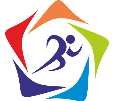 4:806:334:138:134:606:10015:131217IV2.FK „JONUŠAI“8:433:600:204:414:412:3019:03817VII3. „FASOUL  ARTSPACE“3:606:33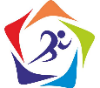 1:117:434:333:2312:231615I4.EDM „STATYBA-SENDVARIS“1:402:031:113:502:403:319:2382VI5.„BANGA B“1:804:414:705:334:411:8013:138-3V6.FK „SAULAŽOLIAI“6:434:413:404:234:416:2310:031417II7.„KLAIPĖDA CITY“10:633:232:303:318:132:608:131314III8.FC „DITUVA"1:1500:1902:1202:901:1300:1001:800-79VIIIEil.Nr.KOMANDA - DALYVIS12345678Taškaisantykisvieta1.FK „PEMPININKAI“3:314:333:233:036:136:4318:231928I2.FK „JONUŠAI“3:315:705:235:233:315:516:03122IV3. „FASOUL  ARTSPACE“3:407:538:3312:435:137:6314:131832II4.EDM „STATYBA-SENDVARIS“2:302:503:804:334:502:503:236-11VI5.„BANGA B“0:302:504:1203:401:205:705:233-15VII6.FK „SAULAŽOLIAI“1:603:311:505:432:132:5011:2310-1V7.„KLAIPĖDA CITY“4:605:516:705:237:535:2314:031319III8.FC „DITUVA"2:1800:601:1402:302:502:1100:1400-62VIII